О Т Ч Ё То работе оздоровительного лагеря при МБОУ школе с. Новогордеевка«Р А Д У Г А»Организация летнего отдыха детей,  предусматривала работу по следующим направлениям:-правовое  и  профилактическое;- спортивно - оздоровительное;-экологическое;-патриотическое;- социально – значимая деятельность;- досуговая деятельность.«Радуга»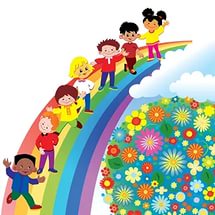 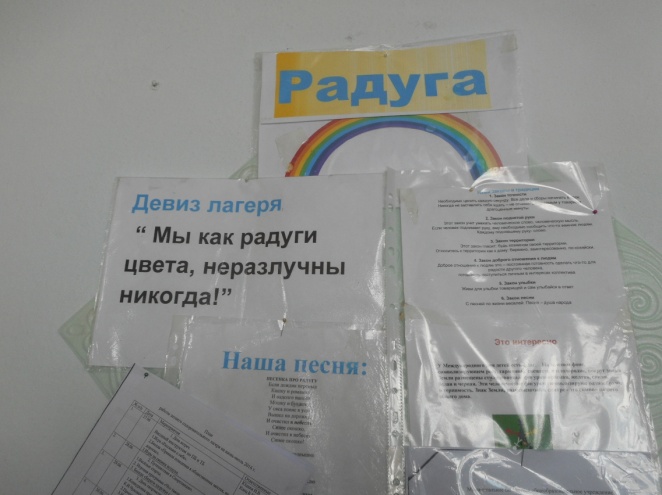 Июнь 2019 г.День Защиты Детей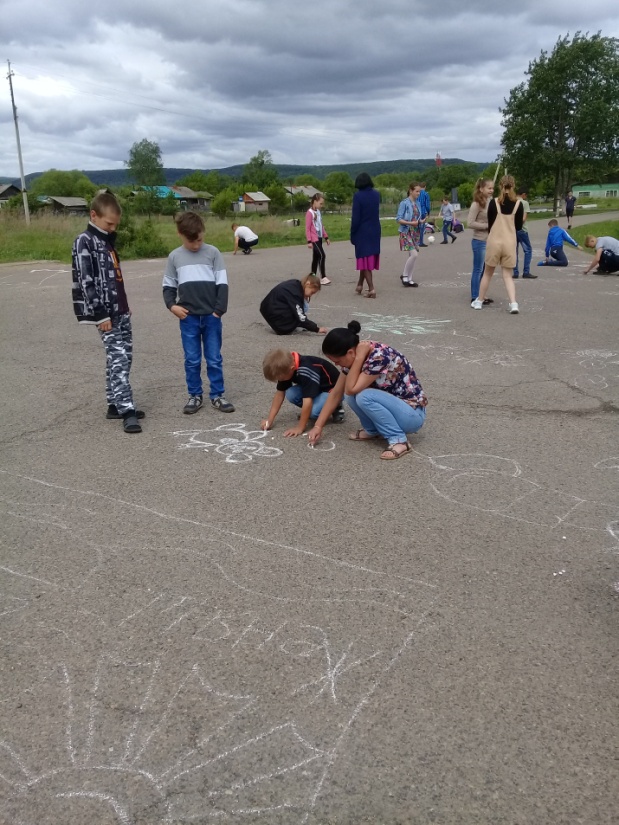 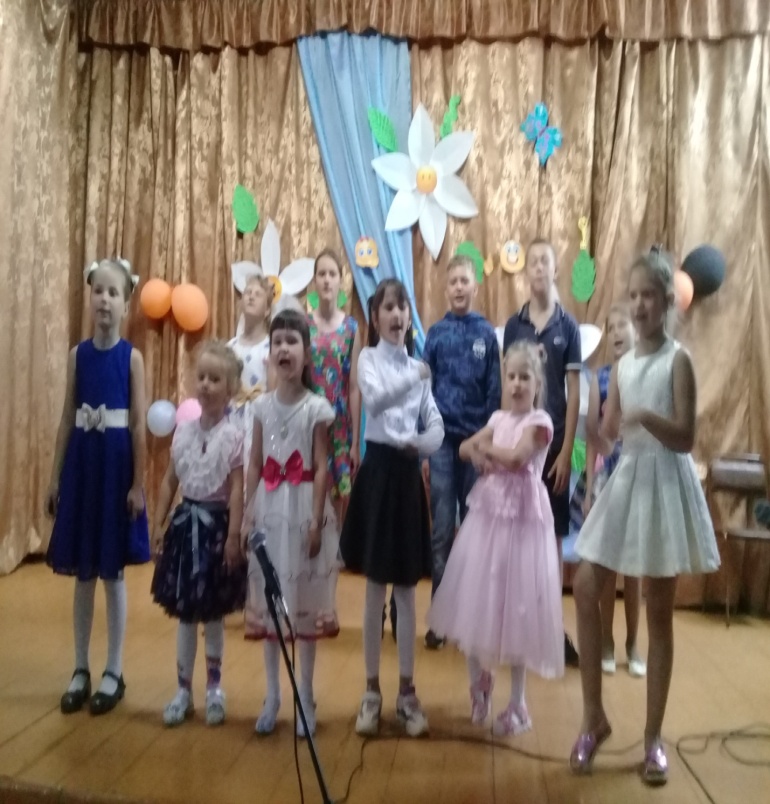 Открытие лагеря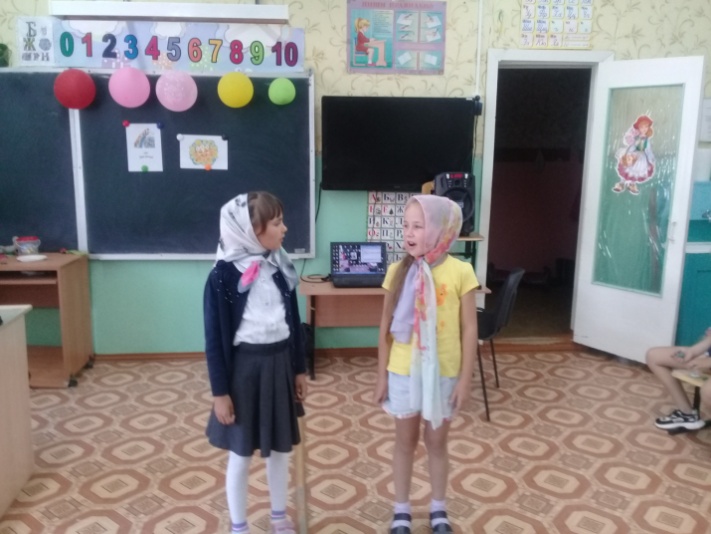 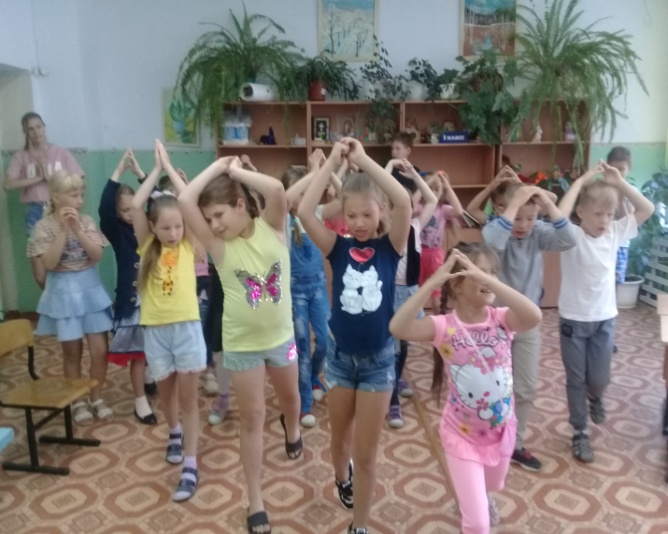 Начало дня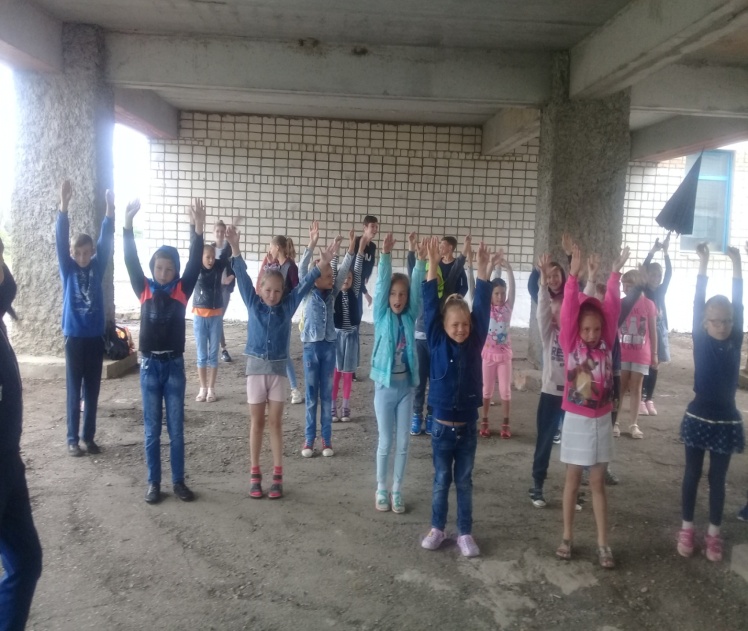 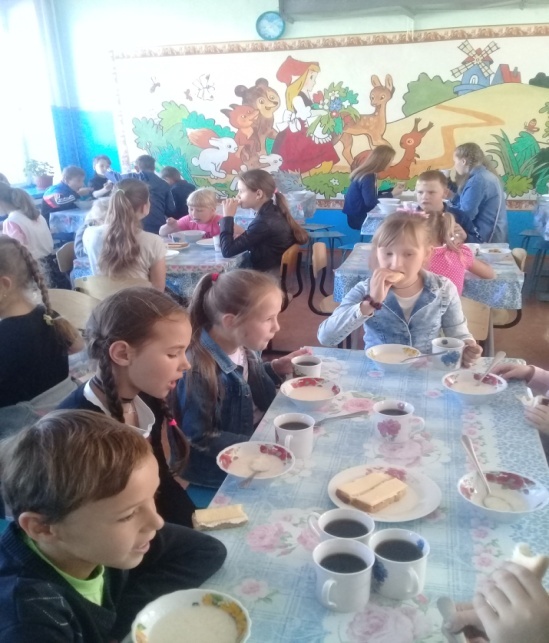 Трудовой десант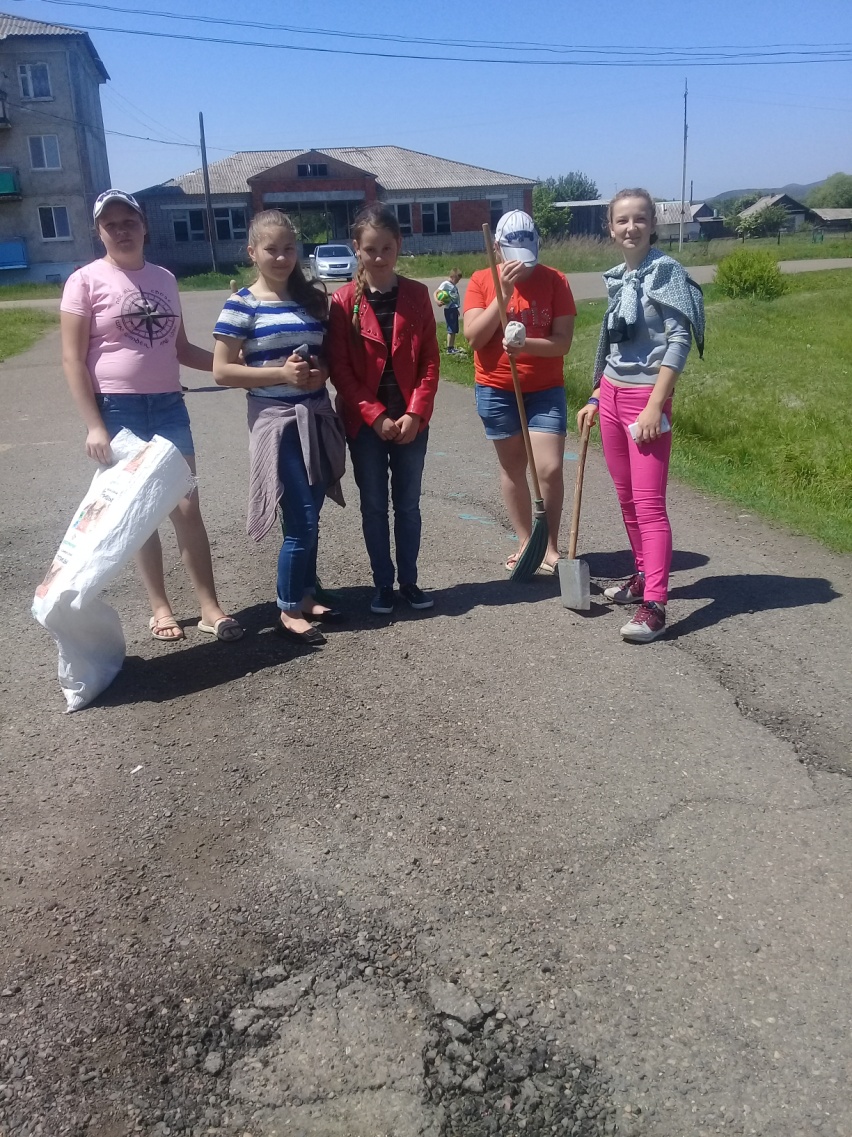 День России 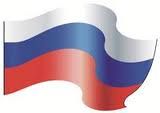 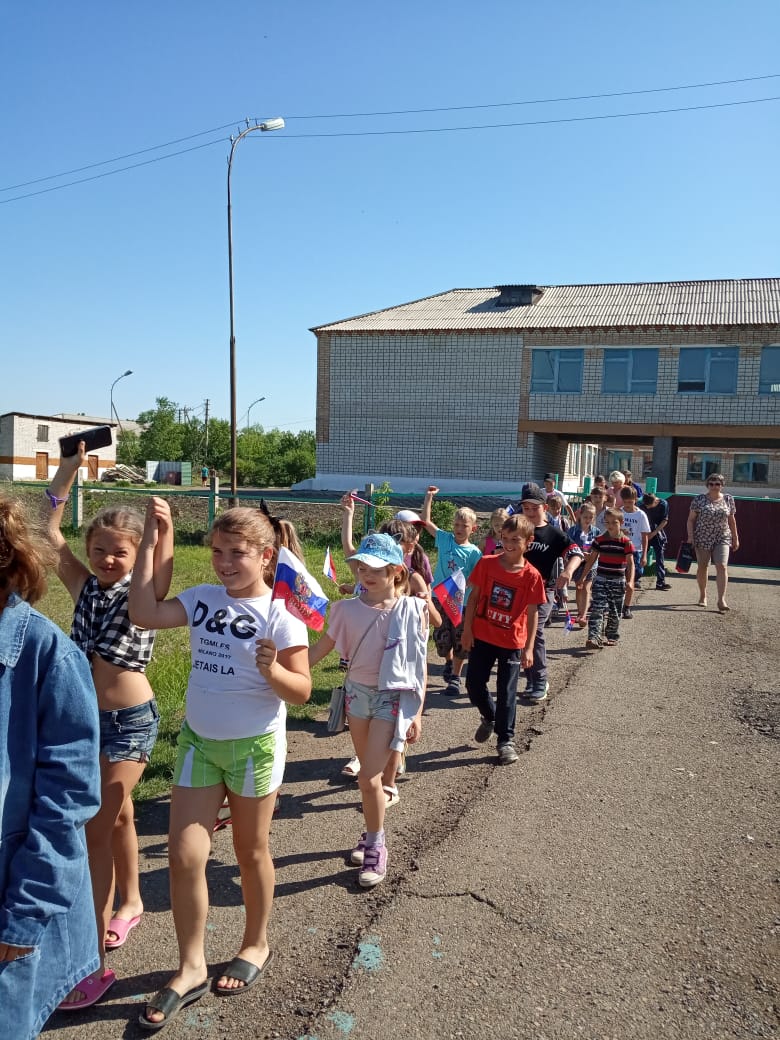 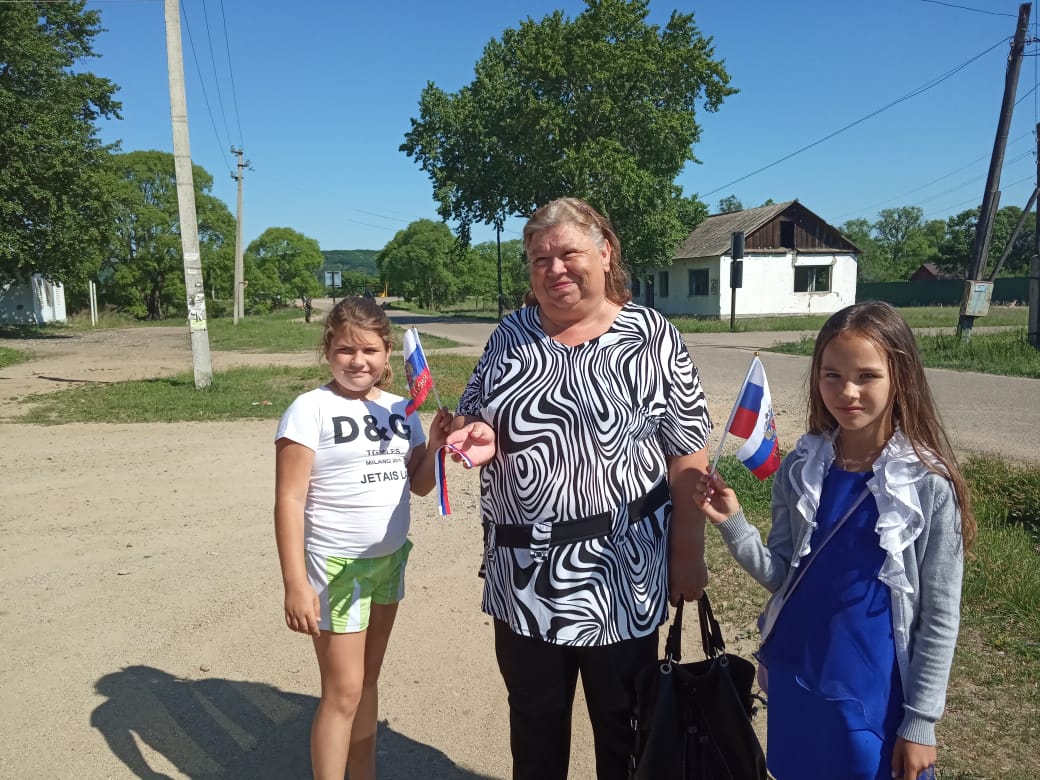 Физкультурно-спортивное  мероприятие, приуроченное  к празднованию Дня физкультурника «Пионербол»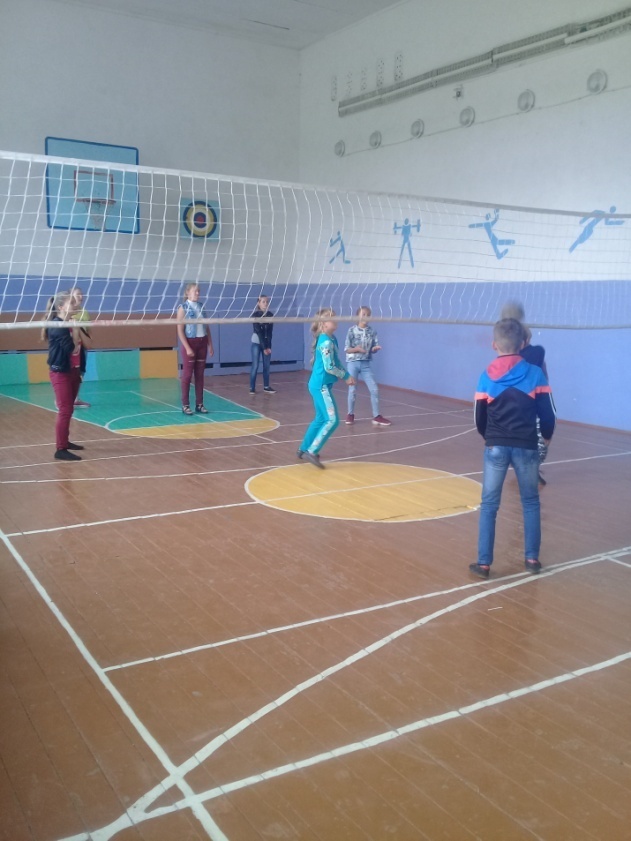 Конкурс газет «В здоровом теле – здоровый дух»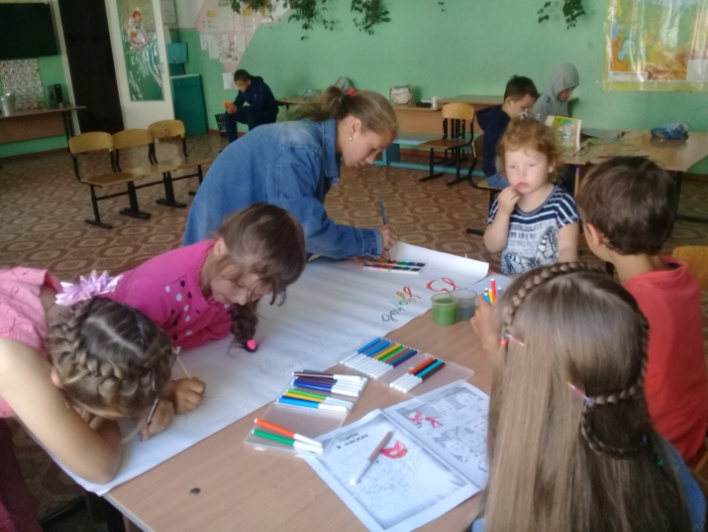 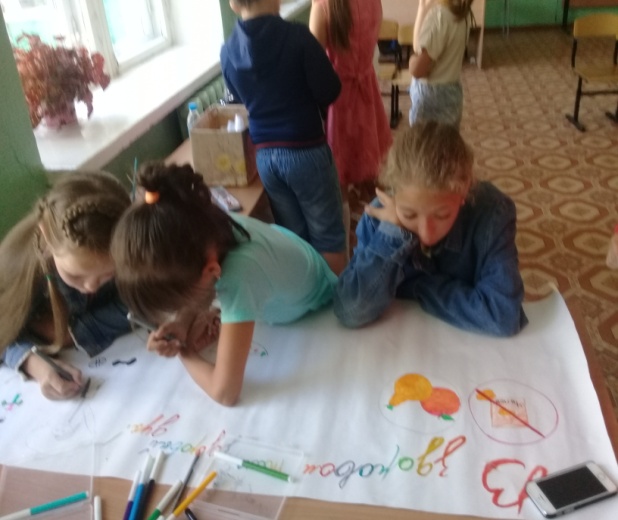 Игровая программа в СДК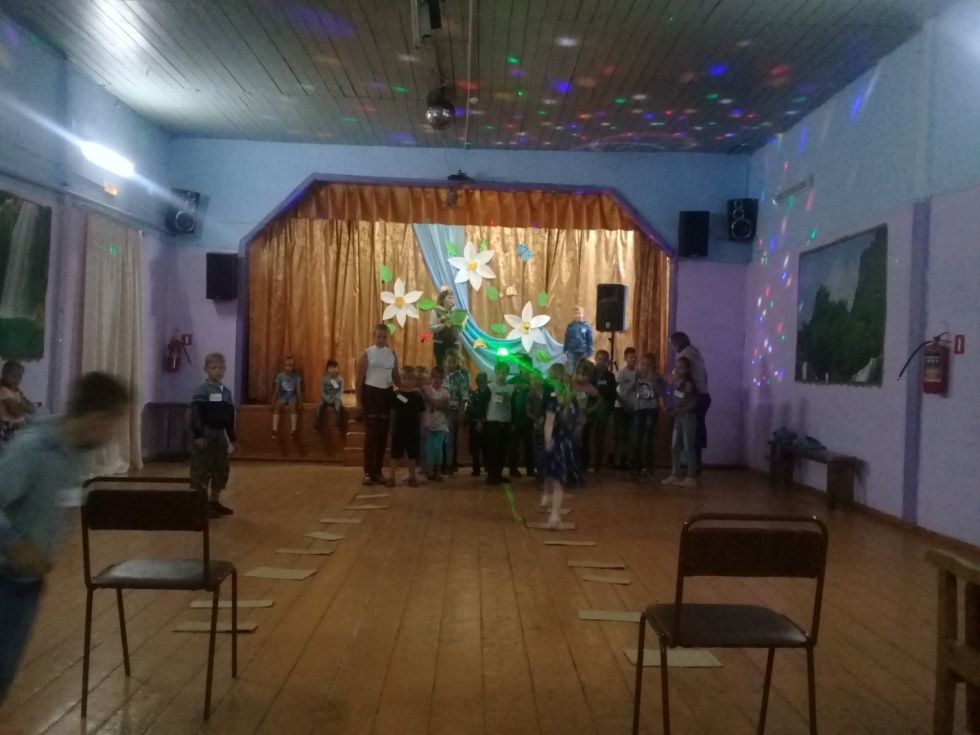  Осмотр детей фельдшером ФАПа  в начале и конце смены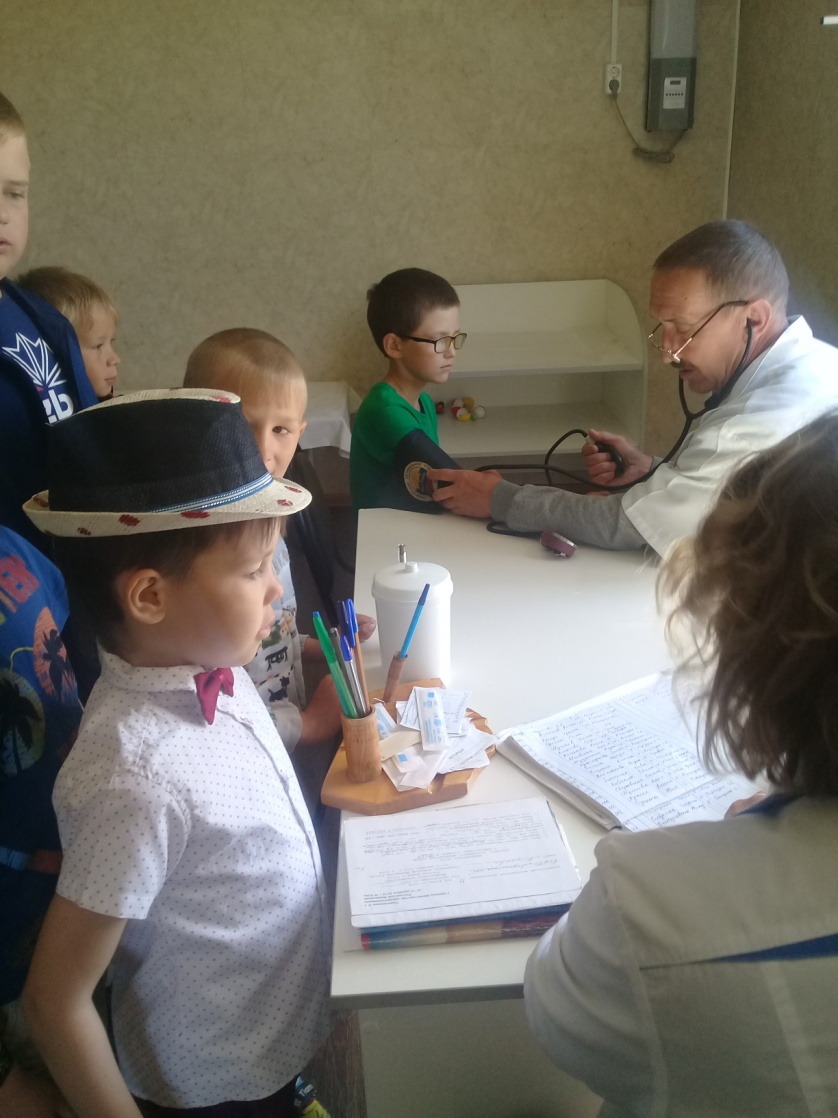 Экскурсия  в пожарную часть с.Анучино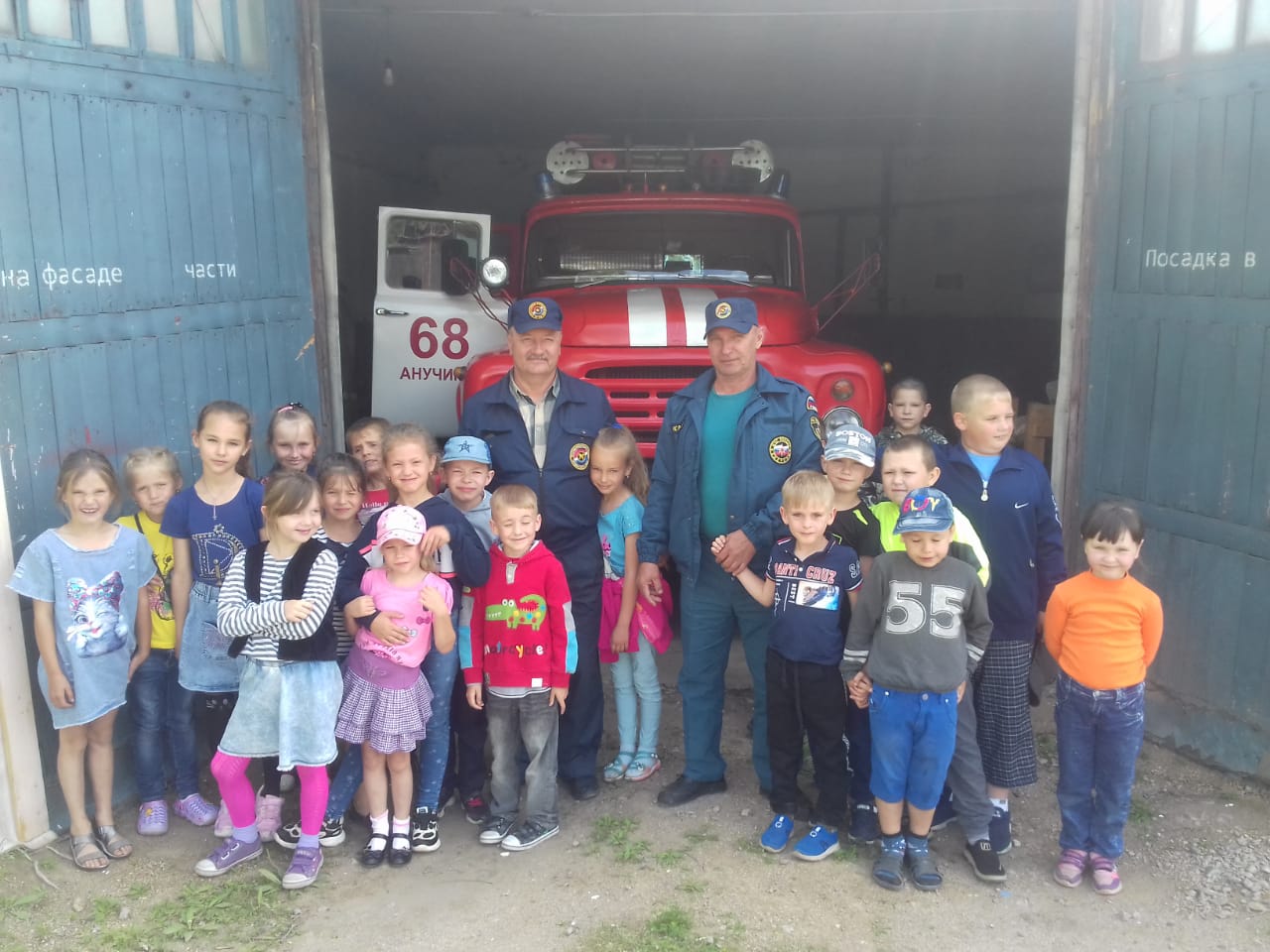 Экскурсия на юннатскую станцию г.Арсеньева(Михаенкова И.В., Клец Е.И., Михаенков В.Н.)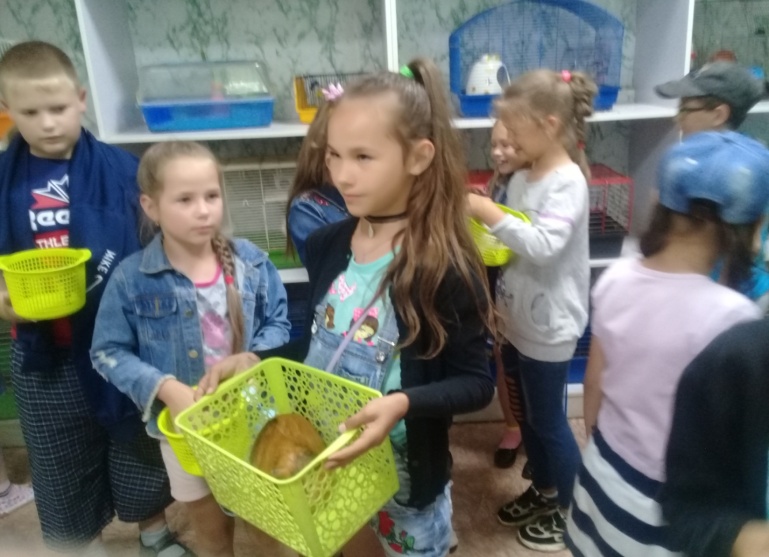 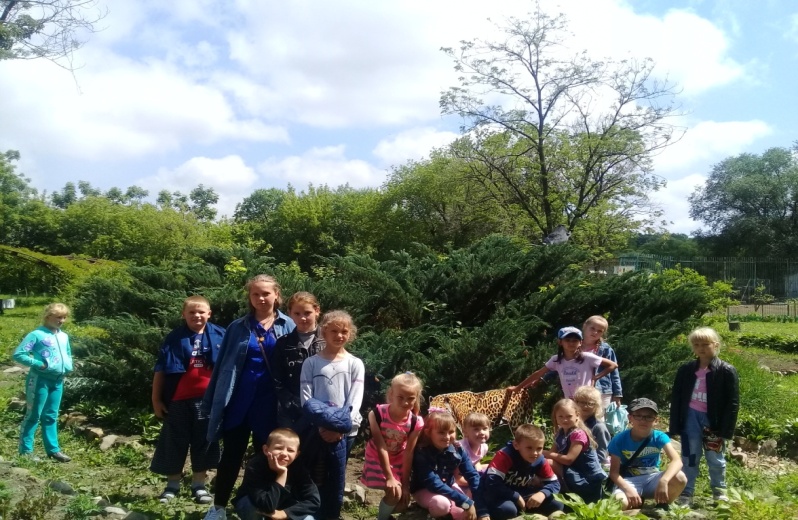 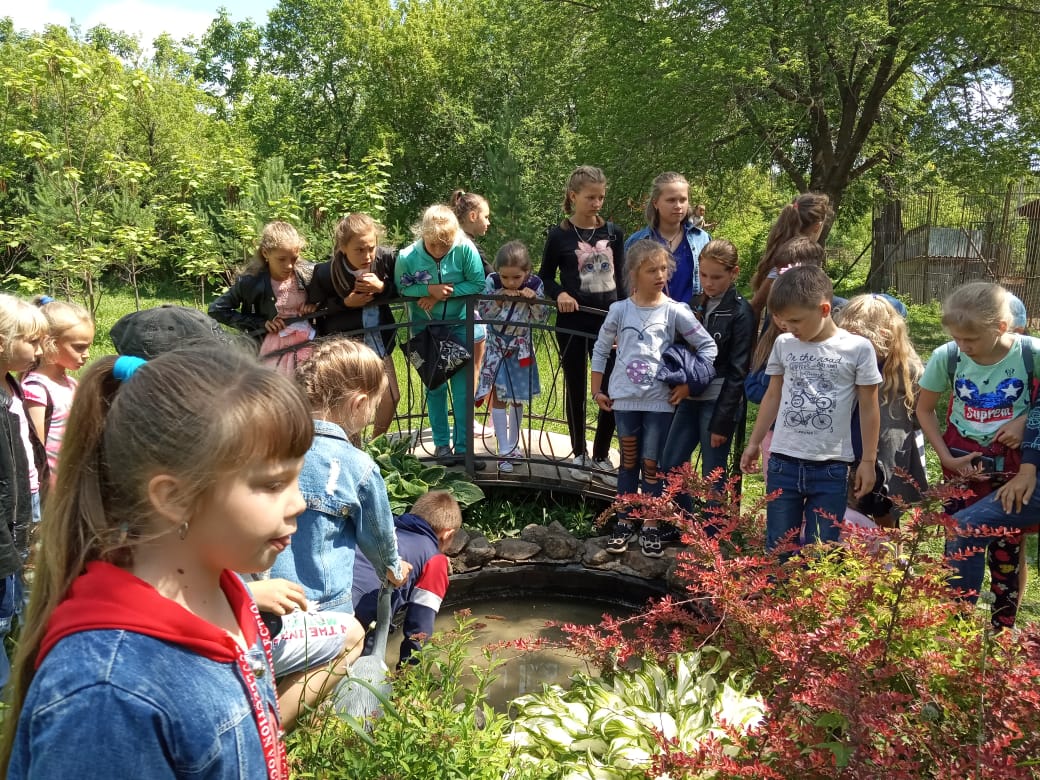 Конкурс причесок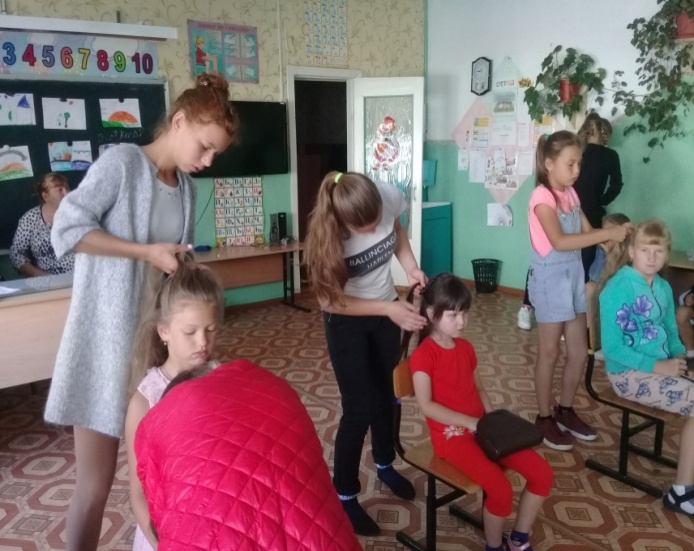 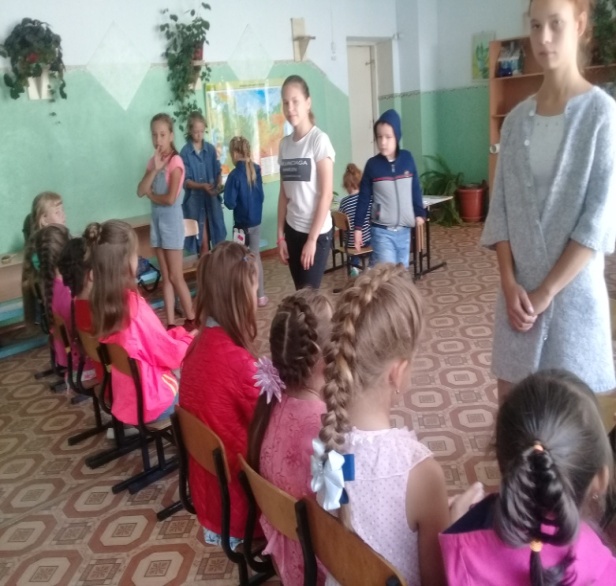 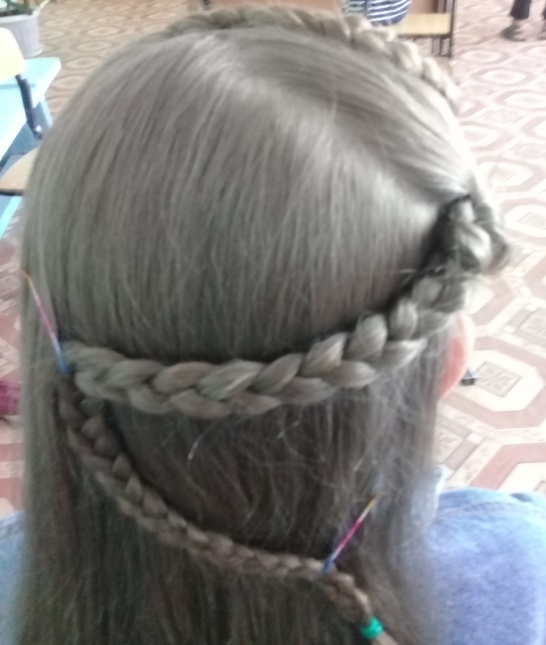 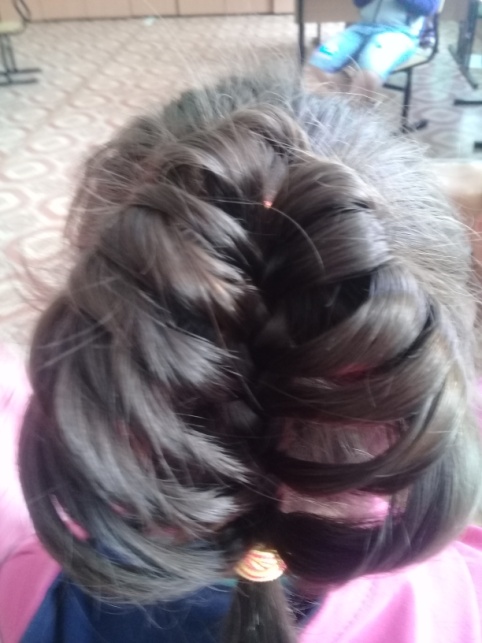 Игры на свежем воздухе «Знамя»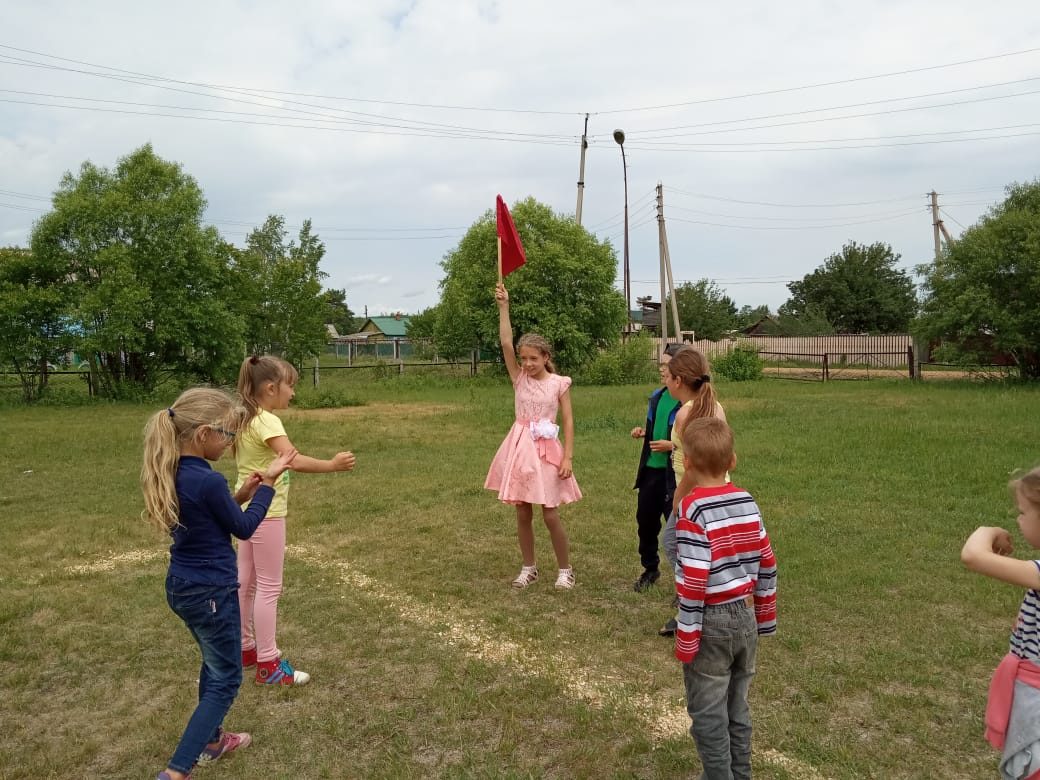 День Прыгуна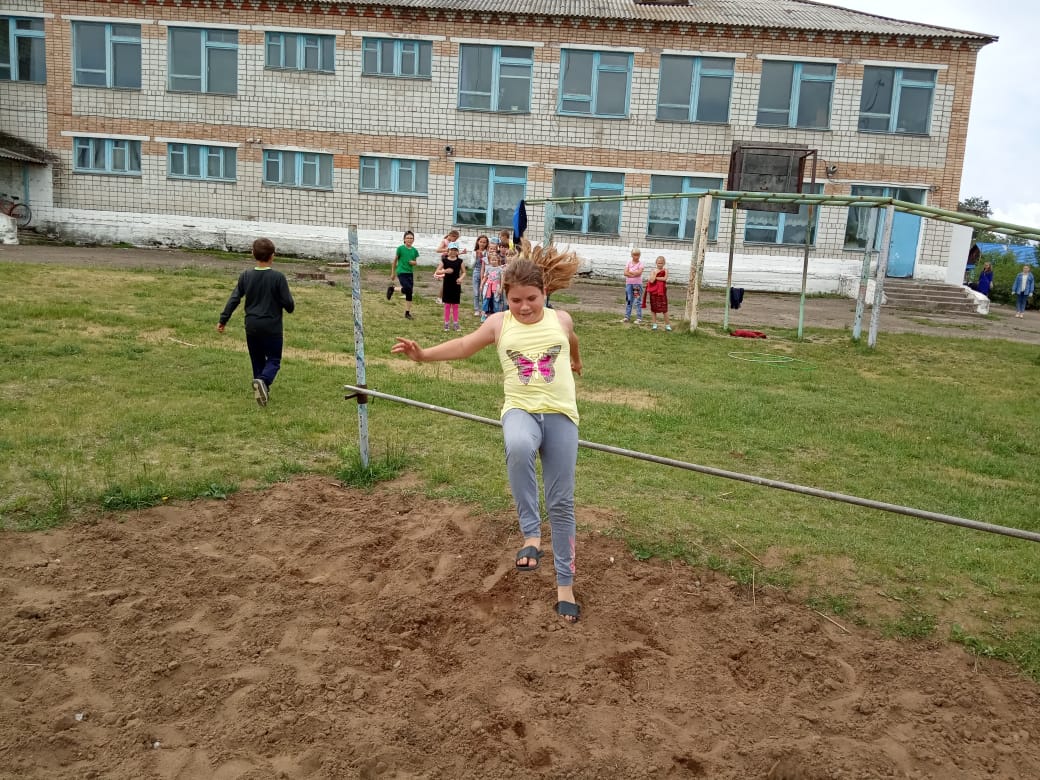 Конкурс рисунков “Солнечное лето”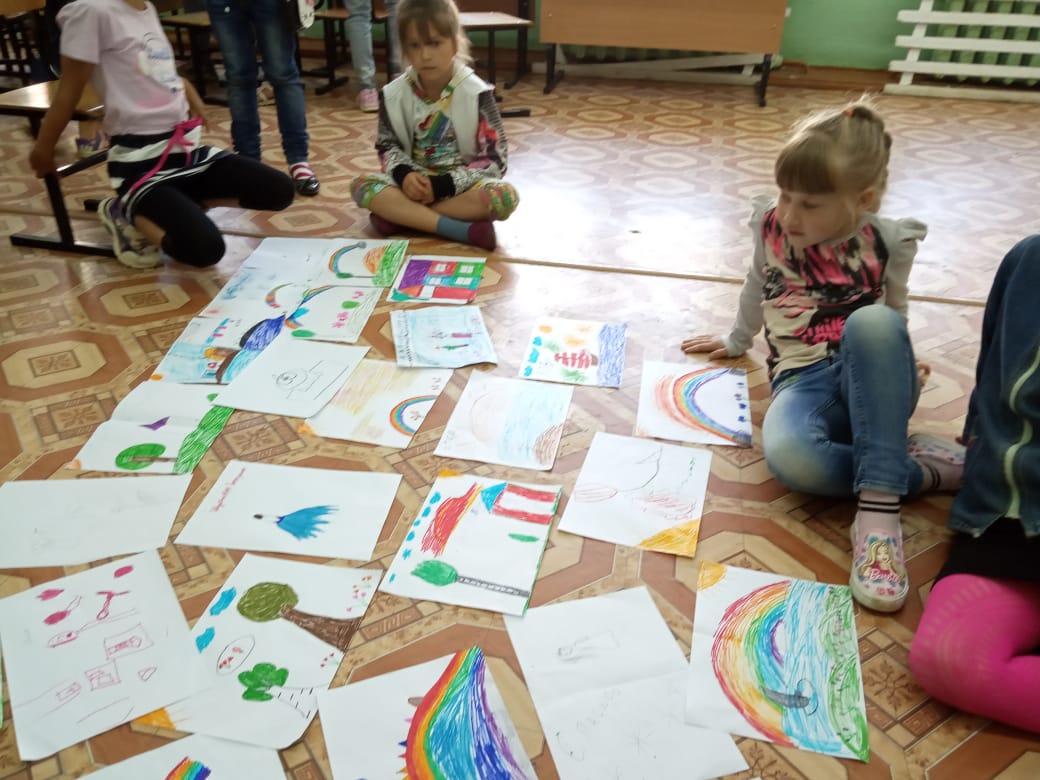 Как здорово, что кто-то когда-то,
Решил ребятам радость подарить!
Для этого всего лишь было надо
При школе летний лагерь нам открыть.